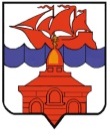 РОССИЙСКАЯ  ФЕДЕРАЦИЯКРАСНОЯРСКИЙ КРАЙТАЙМЫРСКИЙ ДОЛГАНО-НЕНЕЦКИЙ МУНИЦИПАЛЬНЫЙ РАЙОНХАТАНГСКИЙ СЕЛЬСКИЙ СОВЕТ ДЕПУТАТОВРЕШЕНИЕ21 декабря 2018 года							                № 125 - РС Об установлении тарифов на 2019 год на услуги бани для населения       	В соответствии со ст. 17 Федерального закона «Об общих принципах организации местного самоуправления в Российской Федерации», п.п. 6  п. 1 ст. 27 Устава сельского поселения Хатанга,   Хатангский  сельский  Совет депутатов РЕШИЛ:        1. Установить тариф на услуги бани для населения села Хатанга с 01.01.2019 года в размере  500,00 рублей с учетом НДС.2. Разместить настоящее решение в сети Интернет на официальном сайте органов местного самоуправления сельского поселения Хатанга www.hatanga24.ru.Опубликовать (обнародовать) настоящее решение в периодическом печатном издании органов местного самоуправления сельского поселения Хатанга «Информационный бюллетень».Настоящее решение вступает в силу в день, следующий за днем его официального опубликования.    Председатель   Хатангского                                      Глава сельского поселения    сельского Совета депутатов	                                  Хатанга        М.Ю. Чарду                                       		              А.В. Кулешов